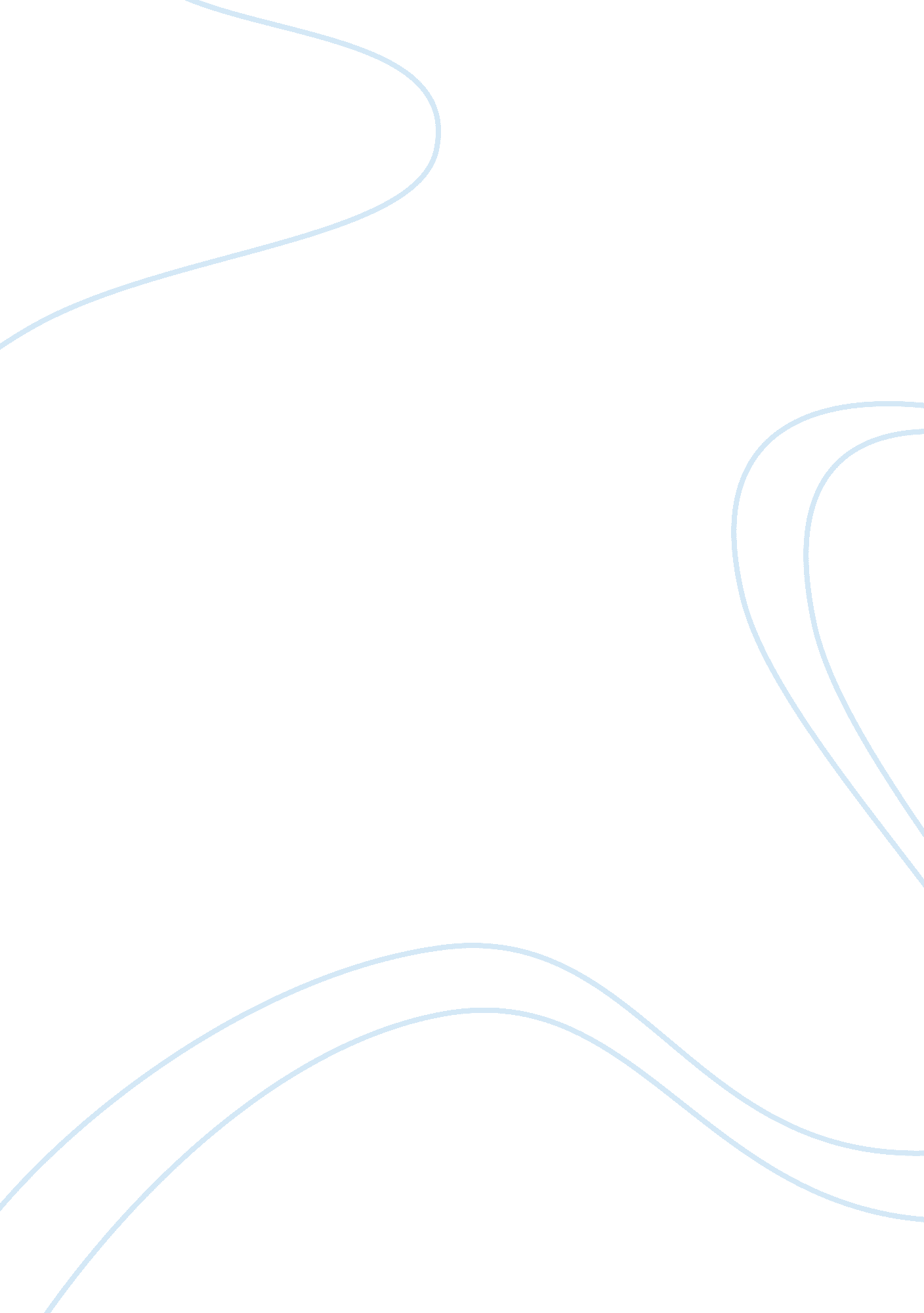 The new deal assignmentHistory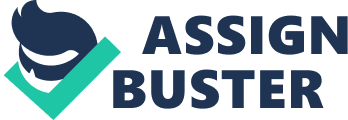 Throughout history there have been many different opinions about government regulation. Because the relative greed of businesses in terms of profit margins and little Interest In the Increase of wages and positive working environments played a role In causing the Great Depression, President Franklin Roosevelt implemented a set of polices known as the New Deal. The New Deal attempted to provide recovery and relief from the Great Depression through programs of business regulation. The New Deal posed as a major threat to big businesses and corporations because it homebodies an end to the principle of Laissez Fairer. However, the New Deal conserved and protected American business because it stabilized businesses, helped unemployed workers, and protected consumers from inefficient service and exorbitant charges. The first reason the New Deal conserved and protected American business because it stabilized the businesses by taking the nation off of the gold standard and canceling any use of a gold payment clause in contracts. It required all privately owned stores of gold to be turned In and repaid in paper money. The New Deal reduced the amount of gold behind the dollar as a means for a further reduction In dependence on the gold standard. After experimenting with pushing the price of gold up by buying it in the open market, Roosevelt and his advisors fixed the price at $35 an ounce in January 1934, inflated the dollar by about 40 percent. The inflation of the dollar allowed businesses to be more aggressive and to stabilize in the midst of the financial landslide. Besides from boosting the economy through false currency inflation, the New Deal also protected business by helping the unemployed workers. The Great Depression was partially brought on because businesses essentially reduced the spending power of the workforce, which made the products workers helped to produce unavailable to them. Roosevelt New Deal helped employ millions of Americans by creating relief agencies such as the Civilian Conservation Corps, Public Workers Administration, National Industrial Act, Works Progress Administration, and Civil Works Administration. By creating Jobs for the unemployed, the New Deal also remoter spending and revenue for businesses because the once unemployed now had money to purchase goods from the economic market. With more people having income to spend, the business market slowly improved. The final reason why the New Deal conserved and protected businesses was because It protected the consumers from businesses. The New Deal brought and Exchange Commission, which helped prevent businesses from purposely over speculating their stocks. It also set up government-owned businesses such as the Tennessee Valley Authority, which provided lower utility rates to the public, rumoring competition among private companies but prevented them from overcharging customers with an unreasonable rate. The New Deal helped earned back the trust and businesses of consumers, who felt a bit uneasy due to the dishonest business conduct that brought on the Great Depression. By earning the faith and confidence of the consumer, the New Deal helped the business to slowly flourish again. The New Deal helped conserve and protect American businesses because it stabilized businesses, helped unemployed workers, and protected consumers from inefficient service and exorbitant charges. Overall, the New Deal increased the government’s sense of economic responsibility for its citizens. By putting forth effort to protect the American consumer and regulate businesses, the New Deal helped promote spending and circulated economy. If not for the New Deal improving social conditions, most Americans would not be able to purchase goods from businesses, ultimately bankrupting them. Et New Deal administration under Franklin Roosevelt help lay down the framework and guidelines for America economic policy, protecting and conserving businesses and consumers. 